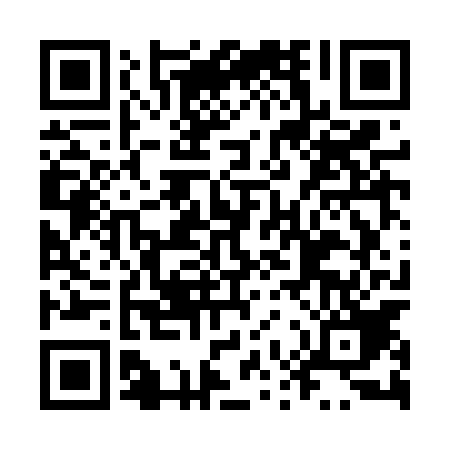 Ramadan times for Bielinek, PolandMon 11 Mar 2024 - Wed 10 Apr 2024High Latitude Method: Angle Based RulePrayer Calculation Method: Muslim World LeagueAsar Calculation Method: HanafiPrayer times provided by https://www.salahtimes.comDateDayFajrSuhurSunriseDhuhrAsrIftarMaghribIsha11Mon4:314:316:2612:134:046:016:017:5012Tue4:284:286:2412:134:056:036:037:5213Wed4:264:266:2212:134:076:056:057:5414Thu4:234:236:1912:124:086:076:077:5615Fri4:214:216:1712:124:106:086:087:5816Sat4:184:186:1512:124:116:106:108:0017Sun4:154:156:1212:124:136:126:128:0218Mon4:134:136:1012:114:146:146:148:0419Tue4:104:106:0712:114:166:166:168:0620Wed4:074:076:0512:114:176:176:178:0821Thu4:054:056:0312:104:196:196:198:1022Fri4:024:026:0012:104:206:216:218:1223Sat3:593:595:5812:104:216:236:238:1524Sun3:563:565:5612:104:236:256:258:1725Mon3:533:535:5312:094:246:266:268:1926Tue3:503:505:5112:094:266:286:288:2127Wed3:483:485:4812:094:276:306:308:2328Thu3:453:455:4612:084:286:326:328:2629Fri3:423:425:4412:084:306:336:338:2830Sat3:393:395:4112:084:316:356:358:3031Sun4:364:366:391:075:327:377:379:321Mon4:334:336:361:075:347:397:399:352Tue4:304:306:341:075:357:417:419:373Wed4:274:276:321:075:367:427:429:404Thu4:244:246:291:065:377:447:449:425Fri4:214:216:271:065:397:467:469:446Sat4:174:176:251:065:407:487:489:477Sun4:144:146:221:055:417:507:509:498Mon4:114:116:201:055:437:517:519:529Tue4:084:086:181:055:447:537:539:5410Wed4:054:056:151:055:457:557:559:57